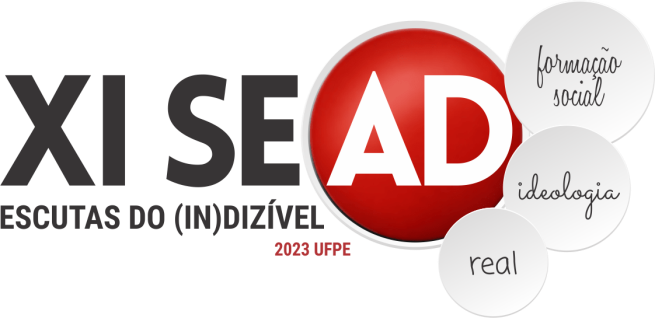 SIMPÓSIO/ SESSÃO COORDENADA Nº__: ______________________________________________________________________(indicar número e nome do Simpósio ou Sessão Coordenada)QUANTIDADE DE AUTORES: __NÃO INFORMAR O NOME DO(S) AUTOR(ES) – AVALIAÇÃO ÀS CEGASCOLOCAR AQUI O TÍTULO DO TRABALHO: SUBTÍTULO, SE HOUVER (em caixa alta, Arial 12, negrito, centralizado)Resumo expandido: O resumo deve ter entre 700 a 800 palavras e ser apresentado em texto corrido (sem paragrafação), contemplando: apresentação dos objetivos, contextualização do objeto de pesquisa, dispositivo teórico-metodológico, análises e conclusões preliminares, referências e palavras-chave. Fonte Arial 12. Espaçamento 1,5. Alinhamento justificado. Todas as margens com 2 cm.Referências: ALVES, D. P. Implementação de conceitos de manufatura colaborativa: um projeto virtual. 2008. Trabalho de Conclusão de Curso (Bacharelado em Engenharia Industrial Mecânica) – Universidade Tecnológica Federal do Paraná, Curitiba, 2008. [exemplo de trabalho acadêmico]BRAYNER, A. R. A.; MEDEIROS, C. B. Incorporação do tempo em SGBD orientado a objetos. In: SIMPÓSIO BRASILEIRO DE BANCO DE DADOS, 9., 1994, São Paulo. Anais [...]. São Paulo: USP, 1994. p. 16-29. [exemplo de artigo de anais]DOREA, R. D. et al. Reticuloperitonite traumática associada à esplenite e hepatite em bovino: relato de caso. Veterinária e Zootecnia, São Paulo, v. 18, n. 4, p. 199-202, 2011. [exemplo de artigo de revista científica]LUCK, H. Liderança em gestão escolar. 4. ed. Petrópolis: Vozes, 2010. [exemplo de livro]ROMANO, G. Imagens da juventude na era moderna. In: LEVI, G.; SCHMIDT, J. (org.). História dos jovens 2: a época contemporânea. São Paulo: Companhia das Letras, 1996. p. 7-16. [exemplo de capítulo de livro]Palavras-chave: palavra 1; palavra 2; palavra 3. (de 3 a 5, separadas por ponto e vírgula)(Obs.: considerar todos os elementos para contagem das palavras do resumo expandido)